1. Общие положения1.1. Документовед отдела документационного обеспечения и контроля исполнения документов относится к категории специалистов …1.2. …2. Должностные обязанности2.1. ……..Руководитель подразделения				Подпись		И.О. ФамилияСогласовано:Проректор (по направлениям деятельности)	Подпись		И.О. ФамилияНачальник управления (при наличии)		Подпись		И.О. ФамилияНачальник отдела кадров				Подпись		И.О. ФамилияНачальник юридического отдела			Подпись		И.О. ФамилияВедущий специалист по охране труда		Подпись		И.О. ФамилияС должностной инструкцией ознакомлен(ы): ________________________________           ___________________________            ________________________		Дата					Ф.И.О.			                        Подпись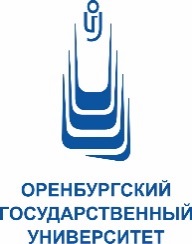 МИНОБРНАУКИ РОССИИОрский гуманитарно-технологическийинститут (филиал)федерального государственногобюджетного образовательного учреждения высшего образования«Оренбургский государственный университет»(Орский гуманитарно-технологический институт (филиал) ОГУ)УТВЕРЖДАЮДиректор института____________________ В.В. Свечникова____________________Д О Л Ж Н О С Т Н А ЯИ Н С Т Р У К Ц И Я________________ № _________________г. ОрскДокументоведа отдела документационного обеспечения и контроля исполнения документов